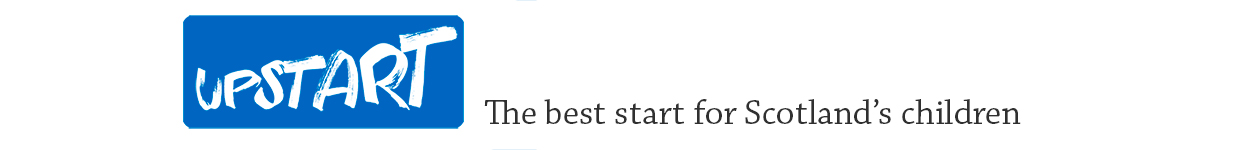 David AshfordTreasurer & Membership SecretaryUpstart ScotlandThe Old Police StationIsleornsayIsle of SkyeIV43 8QRTel:   01471 833 463Email: ashford37@btconnect.com29th May 2021Dear Member,The finances were in good shape throughout 2020.  This was thanks to donations and income from the last of physical attendance events.  At the end of the year, the income over expenditure was £15,432.30. With regard to my role as Membership Secretary, preparations were made for the creation of a database which currently shows there are 405 Members.If any queries arise, please let me know and I’ll do my best to solve them.Yours sincerely,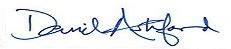 